教师招聘每日一练（7月21日）1.各级各类教育培养人的总的质量标准和总的规格要求是( )。   [单选题]正确率：80%2.教育目的与培养目标的关系是( )。   [单选题]正确率：45%3.以下对培养目标理解有误的是( )。   [单选题]正确率：75%4.终极性教育目的也叫作( )的教育目的。   [单选题]正确率：72.5%5.教育民主化的内容是( )。   [单选题]正确率：55%选项小计比例A.教育制度615%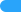 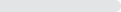 B.教育规律12.5%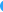 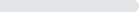 C.教育目的 (答案)3280%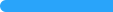 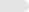 D.教育系统12.5%选项小计比例A.包含关系1640%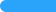 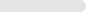 B.个别与一般的关系512.5%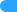 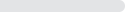 C.一般与个别的关系 (答案)1845%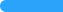 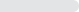 D.等同关系12.5%选项小计比例A.培养目标是根据教育目的制定的某一级或某一类学校或某一个专业人才培养的具体要求，是教育目的的具体化717.5%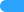 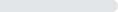 B.培养目标是由特定的社会领域和特定的社会层次的需要决定的25%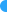 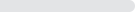 C.培养目标和教学目标一样，是可以互相替代的 (答案)3075%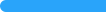 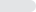 D.培养目标受教育对象所处的学习级别而变化12.5%选项小计比例A.理想 (答案)2972.5%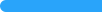 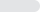 B.实际25%C.一般410%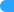 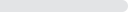 D.价值性512.5%选项小计比例A.实现教育平等 (答案)2255%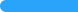 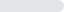 B.实现民主化教育1742.5%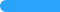 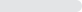 C.提高教育效率12.5%D.提高教育效益00%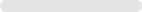 